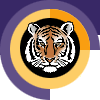 Rochester INSTITUTE OF TECHNOLOGYMinor Program proposal form Liberal artsDepartment of PsychologyName of Minor: PsychologyBrief description of the minor to be used in university publications 1.0 Minor Program Approvals	2.0 Rationale: A minor at RIT is a related set of academic courses consisting of no fewer than 15 semester credit hours leading to a formal designation on a student's baccalaureate transcript. How is this set of academic courses related?3.0 Multidisciplinary involvement:If this is a multidisciplinary minor spanning two or more academic units, list the units and their role in offering and managing this minor. 4.0 Students ineligible to pursue this minor:The purpose of the minor is both to broaden and deepen a student's college education in an area outside the student’s major program. A minor may be related to and complement a student’s major, or it may be in a completely different academic/professional area.   It is the responsibility of the academic unit proposing a minor and the unit’s curriculum committee to indicate any home programs for which the minor is not a broadening experience.  Please list below any home programs whose students will not be allowed to pursue this minor, provide the reasoning, and indicate if this exclusion has been discussed with the affected programs:5.0 Minor Program Structure, Sequence and Course Offering Schedule:Describe the structure of the proposed minor and list all courses, their anticipated offering schedule, and any prerequisites.  All minors must contain at least fifteen semester credit hours;  Minors may be discipline-based or interdisciplinary; In most cases, minors shall consist of a minimum of two upper division courses (300 or above) to provide reasonable breadth and depth within the minor;   As per New York State requirements, courses within the minor must be offered with sufficient frequency to allow students to complete the minor within the same time frame allowed for the completion of the baccalaureate degree;Provide a program mask showing how students will complete the minor.Narrative of Minor Program Structure:Minor Course Conversion Table:  Quarter Calendar and Semester Calendar ComparisonPolicy Name: D1.1 MINORS POLICY 1. DefinitionA minor at RIT is a related set of academic courses consisting of no fewer than 15 semester credit hours leading to a formal designation on a student's baccalaureate transcript. The purpose of the minor is both to broaden a student's college education and deepen it in an area outside the student’s major program. A minor may be related to and complement a student’s major, or it may be in a completely different academic/professional area.   It is the responsibility of the academic unit proposing a minor and the unit’s curriculum committee to indicate any home programs for which the minor is not a broadening experience.  In most cases, minors shall consist of a minimum of two upper division courses to provide reasonable breadth and depth within the minor.   2. Institutional parameters Minors may be discipline-based or interdisciplinary; Only matriculated students may enroll in a minor;At least nine semester credit hours of the minor must consist of courses not required by the student's home program; Students may pursue multiple minors.  A minimum of nine semester credit hours must be designated towards each minor; these courses may not be counted towards other minors;The residency requirement for a minor is a minimum of nine semester credit hours consisting of RIT courses (excluding "X" graded courses); Posting of the minor on the student's academic transcript requires a minimum GPA of 2.0 in each of the minor courses; Minors may not be added to the student's academic record after the granting of the bachelor's degree. 3. Development/approval/administration processes Minors may be developed by faculty at the departmental, inter-departmental, college, or inter-college level. As part of the minor development process: students ineligible for the proposed minor will be identified; prerequisites, if any, will be identified; Minor proposals must be approved by the appropriate academic unit(s) curriculum committee, and college curriculum committee(s), before being sent to the Inter-College Curriculum Committee (ICC) for final consideration and approval.The academic unit offering the minor (in the case of interdisciplinary minors, the designated college/department) is responsible for the following: enrolling students in the minor (as space permits); monitoring students progress toward completion of the minor; authorizing the recording of the minor's completion on student's academic records; granting of transfer credit, credit by exam, credit by experience, course substitutions, and advanced placement; responding to student requests for removal from the minor.As per New York State requirements, courses within the minor must be offered with sufficient frequency to allow students to complete the minor within the same time frame allowed for the completion of the baccalaureate degree. 4. Procedures for Minor revisionIt is the duty of the college curriculum committee(s) involved with a minor to maintain the program’s structure and coherence.  Once a minor is approved by the ICC, changes to the minor that do not have a significant effect on its focus may be completed with the approval of the involved academic unit(s) and the college curriculum committee(s).  Significant changes in the focus of the minor must be approved by the appropriate academic unit(s) curriculum committee(s), the college curriculum committee(s) and be resubmitted to the ICC for final consideration and approval.The minor in Psychology provides the opportunity for students to take courses across the broad spectrum of areas comprising the study of behavior. We give students the ability to select from among a variety of courses, which means that students can customize their minor while getting wide exposure to important concepts, issues, methods, and theories in Psychology. This minor is closed to students enrolled in the psychology degree program.Approval request date:Approval granted date:Academic Unit Curriculum Committee2/3/12College Curriculum Committee2/10/122/10/12Inter-College Curriculum Committee2/27/122/27/12The courses in the list are all core topics in the discipline of Psychology. The study of behavior includes many different topics, but the unifying theme is that these courses all include the study of behavior using or applying the scientific method.n/aThis minor is closed to students enrolled in the psychology degree program.The minor require students to take 5 courses from a list of Psychology core courses. These are all at the 200 level because the courses were named and numbered before program conversion, and the minor instructions were not finalized at the time. This minor includes only semester credit hour (SCH) courses equivalent to currently existing quarter credit hour (QCH) courses. Changes in course numbers from QCH to SCH were made prior to the creation of the new semester minor policy. The proposed minor represents an approach typical of best practices in the discipline.  See the Minor Course Conversion Table for details. The courses available will be taken by students from across the Institute, thus, different student perspectives will be represented in the courses. Psychology courses cover topics from the biological bases of behavior to questions about the social organization of religious groups to studies of psychopathologies and treatment for these disorders, and beyond. Choosing from this list of courses allows students to explore topics of interest both to form links with their major and to broaden their background.Course Number & TitleSCHRequiredOptionalFallSpringAnnual/BiennialPrerequisitesPSYC-221 Abnormal Psychology3YYYANNUALPSYC-101PSYC-222 Biopsychology3YYYANNUALPSYC-101PSYC-223 Cognitive Psychology3YYYANNUALPSYC-101PSYC-224 Perception3YYYANNUALPSYC-101PSYC-225 Social Psychology3YYYANNUALPSYC-101PSYC-231 Death & Dying3YYANNUALPSYC-101PSYC-232 Developmental Psychology3YYYANNUALPSYC-101PSYC-233 History & Systems3YYANNUALPSYC-101PSYC-234 Industrial & Organizational Psychology3YYYANNUALPSYC-101PSYC-235 Learning and Behavior3YYYANNUALPSYC-101PSYC-236 Personality3YYYANNUALPSYC-101PSYC-237 Psychology of Gender3YYANNUALPSYC-101PSYC-238 Psychology of Religion3YYANNUALPSYC-101PSYC-239 Positive Psychology3YYANNUALPSYC-101Total credit hours: Take 5 of Courses from List15Directions: The tables on this page will be used by the registrar’s office to aid student’s transitioning from the quarter calendar to the semester calendar.  If this minor existed in the quarter calendar and is being converted to the semester calendar please complete the following tables.  If this is a new minor that did not exist under the quarter calendar do not complete the following tables.Use the following tables to show minor course comparison in quarter and semester calendar formats.  Use courses in the (2011-12) minor mask for this table. Display all required and elective minor courses.  If necessary clarify how course sequences in the quarter calendar convert to semesters by either bracketing or using some other notation.Name of Minor in Semester Calendar:PsychologyName of Minor in Quarter Calendar:PsychologyName of Certifying Academic Unit:Psychology